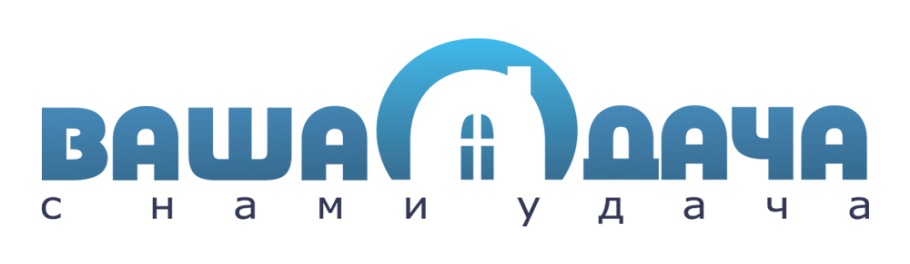 ПРАЙС-ЛИСТ УСЛУГ ПО ЭЛЕКТРИФИКАЦИИПолучение технических условий на электроэнергию:Получение технических условий на электроэнергию:- подготовка полного пакета документов для получение технических условий;- получение технических условий.10 000 руб.Подключение электричества к участку:Подключение электричества к участку:- установка электрощита, счетчика и автомата;- подвод электропровода к строению;- подготовка акта ввода в эксплуатацию;- открытие лицевого счета.25 000 руб.- подготовка акта ввода в эксплуатацию;- открытие лицевого счета.7 000 руб.